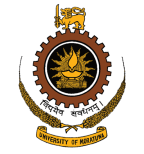 INSTITUTE OF TECHNOLOGY 	 University of MoratuwaApplication Form Post appliedPost appliedPost appliedPost appliedPost applied1Surname with initials (in block capitals)Surname with initials (in block capitals)Surname with initials (in block capitals)Surname with initials (in block capitals)1Surname with initials (in block capitals)Surname with initials (in block capitals)Surname with initials (in block capitals)Surname with initials (in block capitals)2Name in full (in block capitals)Name in full (in block capitals)Name in full (in block capitals)Name in full (in block capitals)2Name in full (in block capitals)Name in full (in block capitals)Name in full (in block capitals)Name in full (in block capitals)2(copy of the birth certificate should be attached)(copy of the birth certificate should be attached)(copy of the birth certificate should be attached)(copy of the birth certificate should be attached)(copy of the birth certificate should be attached)(copy of the birth certificate should be attached)(copy of the birth certificate should be attached)(copy of the birth certificate should be attached)(copy of the birth certificate should be attached)(copy of the birth certificate should be attached)(copy of the birth certificate should be attached)(copy of the birth certificate should be attached)(copy of the birth certificate should be attached)(copy of the birth certificate should be attached)(copy of the birth certificate should be attached)(copy of the birth certificate should be attached)(copy of the birth certificate should be attached)(copy of the birth certificate should be attached)(copy of the birth certificate should be attached)(copy of the birth certificate should be attached)(copy of the birth certificate should be attached)(copy of the birth certificate should be attached)(copy of the birth certificate should be attached)(copy of the birth certificate should be attached)(copy of the birth certificate should be attached)(copy of the birth certificate should be attached)(copy of the birth certificate should be attached)(copy of the birth certificate should be attached)(copy of the birth certificate should be attached)(copy of the birth certificate should be attached)(copy of the birth certificate should be attached)(copy of the birth certificate should be attached)(copy of the birth certificate should be attached)(copy of the birth certificate should be attached)(copy of the birth certificate should be attached)3Civil StatusCivil StatusCivil StatusCivil Status4GenderGenderGenderGender5NIC/Passport No.NIC/Passport No.NIC/Passport No.NIC/Passport No.6Date of Issue of NIC/Passport Date of Issue of NIC/Passport Date of Issue of NIC/Passport Date of Issue of NIC/Passport 7Postal Address Postal Address Postal Address Postal Address 8Telephone (Residence)Telephone (Residence)Telephone (Residence)Telephone (Residence)2.32.32.32.32.3MobileMobileMobileMobileMobileMobileMobileMobile9Email Address Email Address Email Address Email Address 9Email Address Email Address Email Address Email Address 10Date of Birth Date of Birth Date of Birth YearYearYearMonthMonthMonthMonthDateDateDateDateDate11Age as at the closing date of applicationAge as at the closing date of applicationAge as at the closing date of applicationYearsYearsYearsMonthsMonthsMonthsMonthsDaysDaysDaysDaysDays12Whether citizen of Sri Lanka by descend or registrationWhether citizen of Sri Lanka by descend or registrationWhether citizen of Sri Lanka by descend or registration12.112.112.1If by registration give reference number and the date of certificate of citizenship If by registration give reference number and the date of certificate of citizenship If by registration give reference number and the date of certificate of citizenship If by registration give reference number and the date of certificate of citizenship If by registration give reference number and the date of certificate of citizenship If by registration give reference number and the date of certificate of citizenship If by registration give reference number and the date of certificate of citizenship If by registration give reference number and the date of certificate of citizenship If by registration give reference number and the date of certificate of citizenship If by registration give reference number and the date of certificate of citizenship If by registration give reference number and the date of certificate of citizenship 13Schools attended Schools attended Schools attended Schools attended Schools attended Schools attended Schools attended Schools attended Schools attended Schools attended Schools attended Schools attended Schools attended Schools attended Schools attended Schools attended Schools attended Schools attended Schools attended Schools attended Schools attended Schools attended Schools attended Schools attended Schools attended Schools attended Schools attended Schools attended Schools attended Schools attended Schools attended Schools attended Schools attended Schools attended Schools attended Name of the SchoolName of the SchoolName of the SchoolName of the SchoolName of the SchoolName of the SchoolName of the SchoolName of the SchoolName of the SchoolName of the SchoolName of the SchoolName of the SchoolName of the SchoolName of the SchoolName of the SchoolName of the SchoolName of the SchoolName of the SchoolName of the SchoolName of the SchoolName of the SchoolName of the SchoolName of the SchoolName of the SchoolFromFromFromFromFromFromFromFromToToTo1.2.3.14Educational QualificationsEducational QualificationsEducational QualificationsEducational QualificationsEducational QualificationsEducational QualificationsEducational QualificationsEducational QualificationsEducational QualificationsEducational QualificationsEducational QualificationsEducational QualificationsEducational QualificationsEducational QualificationsEducational QualificationsEducational QualificationsEducational QualificationsEducational QualificationsEducational QualificationsEducational QualificationsEducational QualificationsEducational QualificationsEducational QualificationsEducational QualificationsEducational QualificationsEducational QualificationsEducational QualificationsEducational QualificationsEducational QualificationsEducational QualificationsEducational QualificationsEducational QualificationsEducational QualificationsEducational QualificationsEducational QualificationsG.C.E. O/L ExaminationG.C.E. O/L ExaminationG.C.E. O/L ExaminationG.C.E. O/L ExaminationG.C.E. O/L ExaminationG.C.E. O/L ExaminationG.C.E. O/L ExaminationG.C.E. O/L ExaminationG.C.E. O/L ExaminationG.C.E. O/L ExaminationG.C.E. O/L ExaminationG.C.E. O/L ExaminationG.C.E. O/L ExaminationG.C.E. O/L ExaminationG.C.E. O/L ExaminationYearYearYearYearYearSubject Subject Subject Subject Subject Subject Subject Subject Subject Subject Grade Grade Grade Grade Grade Subject Subject Subject Subject Subject Subject Subject Subject Subject Subject Subject Subject Subject Subject Subject Subject Subject Subject Grade Grade 1.  2.  3.4.5.1.  2.  3.4.5.1.  2.  3.4.5.1.  2.  3.4.5.1.  2.  3.4.5.1.  2.  3.4.5.1.  2.  3.4.5.1.  2.  3.4.5.1.  2.  3.4.5.1.  2.  3.4.5.6.  6.  7. 8.9.10.6.  6.  7. 8.9.10.6.  6.  7. 8.9.10.6.  6.  7. 8.9.10.6.  6.  7. 8.9.10.6.  6.  7. 8.9.10.6.  6.  7. 8.9.10.6.  6.  7. 8.9.10.6.  6.  7. 8.9.10.6.  6.  7. 8.9.10.6.  6.  7. 8.9.10.6.  6.  7. 8.9.10.6.  6.  7. 8.9.10.6.  6.  7. 8.9.10.6.  6.  7. 8.9.10.6.  6.  7. 8.9.10.6.  6.  7. 8.9.10.6.  6.  7. 8.9.10.G.C.E. A/L ExaminationG.C.E. A/L ExaminationG.C.E. A/L ExaminationG.C.E. A/L ExaminationG.C.E. A/L ExaminationG.C.E. A/L ExaminationG.C.E. A/L ExaminationG.C.E. A/L ExaminationG.C.E. A/L ExaminationG.C.E. A/L ExaminationG.C.E. A/L ExaminationG.C.E. A/L ExaminationG.C.E. A/L ExaminationG.C.E. A/L ExaminationG.C.E. A/L ExaminationYear Year Year Year Year SubjectSubjectSubjectSubjectSubjectSubjectSubjectSubjectSubjectSubjectGradeGradeGradeGradeGradeSubjectSubjectSubjectSubjectSubjectSubjectSubjectSubjectSubjectSubjectSubjectSubjectSubjectSubjectSubjectSubjectSubjectSubjectGradeGrade1.  2.3.1.  2.3.1.  2.3.1.  2.3.1.  2.3.1.  2.3.1.  2.3.1.  2.3.1.  2.3.1.  2.3.4. 5.6.4. 5.6.4. 5.6.4. 5.6.4. 5.6.4. 5.6.4. 5.6.4. 5.6.4. 5.6.4. 5.6.4. 5.6.4. 5.6.4. 5.6.4. 5.6.4. 5.6.4. 5.6.4. 5.6.4. 5.6.15University Education University Education University Education University Education University Education University Education University Education University Education University Education University Education University Education University Education University Education University Education University Education University Education University Education University Education University Education University Education University Education University Education University Education University Education University Education University Education University Education University Education University Education University Education University Education University Education University Education University Education University Education Degree TitleDegree TitleUniversity/InstituteUniversity/InstituteUniversity/InstituteUniversity/InstituteUniversity/InstituteUniversity/InstituteUniversity/InstituteUniversity/InstituteCourse DurationCourse DurationCourse DurationCourse DurationCourse DurationCourse DurationCourse DurationCourse DurationEffective Date of DegreeEffective Date of DegreeEffective Date of DegreeEffective Date of DegreeEffective Date of DegreeEffective Date of DegreeEffective Date of DegreeClass or GradeClass or GradeClass or GradeClass or GradeClass or GradeCourses/subjects followedCourses/subjects followedCourses/subjects followedCourses/subjects followedCourses/subjects followed(copies  of the degree  certificates/transcripts containing details requested  under  6  should be attached)(copies  of the degree  certificates/transcripts containing details requested  under  6  should be attached)(copies  of the degree  certificates/transcripts containing details requested  under  6  should be attached)(copies  of the degree  certificates/transcripts containing details requested  under  6  should be attached)(copies  of the degree  certificates/transcripts containing details requested  under  6  should be attached)(copies  of the degree  certificates/transcripts containing details requested  under  6  should be attached)(copies  of the degree  certificates/transcripts containing details requested  under  6  should be attached)(copies  of the degree  certificates/transcripts containing details requested  under  6  should be attached)(copies  of the degree  certificates/transcripts containing details requested  under  6  should be attached)(copies  of the degree  certificates/transcripts containing details requested  under  6  should be attached)(copies  of the degree  certificates/transcripts containing details requested  under  6  should be attached)(copies  of the degree  certificates/transcripts containing details requested  under  6  should be attached)(copies  of the degree  certificates/transcripts containing details requested  under  6  should be attached)(copies  of the degree  certificates/transcripts containing details requested  under  6  should be attached)(copies  of the degree  certificates/transcripts containing details requested  under  6  should be attached)(copies  of the degree  certificates/transcripts containing details requested  under  6  should be attached)(copies  of the degree  certificates/transcripts containing details requested  under  6  should be attached)(copies  of the degree  certificates/transcripts containing details requested  under  6  should be attached)(copies  of the degree  certificates/transcripts containing details requested  under  6  should be attached)(copies  of the degree  certificates/transcripts containing details requested  under  6  should be attached)(copies  of the degree  certificates/transcripts containing details requested  under  6  should be attached)(copies  of the degree  certificates/transcripts containing details requested  under  6  should be attached)(copies  of the degree  certificates/transcripts containing details requested  under  6  should be attached)(copies  of the degree  certificates/transcripts containing details requested  under  6  should be attached)(copies  of the degree  certificates/transcripts containing details requested  under  6  should be attached)(copies  of the degree  certificates/transcripts containing details requested  under  6  should be attached)(copies  of the degree  certificates/transcripts containing details requested  under  6  should be attached)(copies  of the degree  certificates/transcripts containing details requested  under  6  should be attached)(copies  of the degree  certificates/transcripts containing details requested  under  6  should be attached)(copies  of the degree  certificates/transcripts containing details requested  under  6  should be attached)(copies  of the degree  certificates/transcripts containing details requested  under  6  should be attached)(copies  of the degree  certificates/transcripts containing details requested  under  6  should be attached)(copies  of the degree  certificates/transcripts containing details requested  under  6  should be attached)(copies  of the degree  certificates/transcripts containing details requested  under  6  should be attached)(copies  of the degree  certificates/transcripts containing details requested  under  6  should be attached)16Postgraduate QualificationsPostgraduate QualificationsPostgraduate QualificationsPostgraduate QualificationsPostgraduate QualificationsPostgraduate QualificationsPostgraduate QualificationsPostgraduate QualificationsPostgraduate QualificationsPostgraduate QualificationsPostgraduate QualificationsPostgraduate QualificationsPostgraduate QualificationsPostgraduate QualificationsPostgraduate QualificationsPostgraduate QualificationsPostgraduate QualificationsPostgraduate QualificationsPostgraduate QualificationsPostgraduate QualificationsPostgraduate QualificationsPostgraduate QualificationsPostgraduate QualificationsPostgraduate QualificationsPostgraduate QualificationsPostgraduate QualificationsPostgraduate QualificationsPostgraduate QualificationsPostgraduate QualificationsPostgraduate QualificationsPostgraduate QualificationsPostgraduate QualificationsPostgraduate QualificationsPostgraduate QualificationsPostgraduate QualificationsDegree TitleDegree TitleUniversity/InstituteUniversity/InstituteUniversity/InstituteUniversity/InstituteUniversity/InstituteUniversity/InstituteUniversity/InstituteUniversity/InstituteCourse DurationCourse DurationCourse DurationCourse DurationCourse DurationCourse DurationCourse DurationCourse DurationEffective Date of DegreeEffective Date of DegreeEffective Date of DegreeEffective Date of DegreeEffective Date of DegreeEffective Date of DegreeEffective Date of DegreeClass or GradeClass or GradeClass or GradeClass or GradeClass or GradeCourses/subjects followedCourses/subjects followedCourses/subjects followedCourses/subjects followedCourses/subjects followed(copies  of the degree  certificates/transcripts containing details requested  under  7 should be attached)(copies  of the degree  certificates/transcripts containing details requested  under  7 should be attached)(copies  of the degree  certificates/transcripts containing details requested  under  7 should be attached)(copies  of the degree  certificates/transcripts containing details requested  under  7 should be attached)(copies  of the degree  certificates/transcripts containing details requested  under  7 should be attached)(copies  of the degree  certificates/transcripts containing details requested  under  7 should be attached)(copies  of the degree  certificates/transcripts containing details requested  under  7 should be attached)(copies  of the degree  certificates/transcripts containing details requested  under  7 should be attached)(copies  of the degree  certificates/transcripts containing details requested  under  7 should be attached)(copies  of the degree  certificates/transcripts containing details requested  under  7 should be attached)(copies  of the degree  certificates/transcripts containing details requested  under  7 should be attached)(copies  of the degree  certificates/transcripts containing details requested  under  7 should be attached)(copies  of the degree  certificates/transcripts containing details requested  under  7 should be attached)(copies  of the degree  certificates/transcripts containing details requested  under  7 should be attached)(copies  of the degree  certificates/transcripts containing details requested  under  7 should be attached)(copies  of the degree  certificates/transcripts containing details requested  under  7 should be attached)(copies  of the degree  certificates/transcripts containing details requested  under  7 should be attached)(copies  of the degree  certificates/transcripts containing details requested  under  7 should be attached)(copies  of the degree  certificates/transcripts containing details requested  under  7 should be attached)(copies  of the degree  certificates/transcripts containing details requested  under  7 should be attached)(copies  of the degree  certificates/transcripts containing details requested  under  7 should be attached)(copies  of the degree  certificates/transcripts containing details requested  under  7 should be attached)(copies  of the degree  certificates/transcripts containing details requested  under  7 should be attached)(copies  of the degree  certificates/transcripts containing details requested  under  7 should be attached)(copies  of the degree  certificates/transcripts containing details requested  under  7 should be attached)(copies  of the degree  certificates/transcripts containing details requested  under  7 should be attached)(copies  of the degree  certificates/transcripts containing details requested  under  7 should be attached)(copies  of the degree  certificates/transcripts containing details requested  under  7 should be attached)(copies  of the degree  certificates/transcripts containing details requested  under  7 should be attached)(copies  of the degree  certificates/transcripts containing details requested  under  7 should be attached)(copies  of the degree  certificates/transcripts containing details requested  under  7 should be attached)(copies  of the degree  certificates/transcripts containing details requested  under  7 should be attached)(copies  of the degree  certificates/transcripts containing details requested  under  7 should be attached)(copies  of the degree  certificates/transcripts containing details requested  under  7 should be attached)(copies  of the degree  certificates/transcripts containing details requested  under  7 should be attached)8Highest Examination passed in Sinhala/Tamil with grade (indicate whether Degree/A.L/O.L/etc)Highest Examination passed in Sinhala/Tamil with grade (indicate whether Degree/A.L/O.L/etc)Highest Examination passed in Sinhala/Tamil with grade (indicate whether Degree/A.L/O.L/etc)Highest Examination passed in Sinhala/Tamil with grade (indicate whether Degree/A.L/O.L/etc)Highest Examination passed in Sinhala/Tamil with grade (indicate whether Degree/A.L/O.L/etc)Highest Examination passed in Sinhala/Tamil with grade (indicate whether Degree/A.L/O.L/etc)Highest Examination passed in Sinhala/Tamil with grade (indicate whether Degree/A.L/O.L/etc)Highest Examination passed in Sinhala/Tamil with grade (indicate whether Degree/A.L/O.L/etc)Highest Examination passed in Sinhala/Tamil with grade (indicate whether Degree/A.L/O.L/etc)Highest Examination passed in Sinhala/Tamil with grade (indicate whether Degree/A.L/O.L/etc)Highest Examination passed in Sinhala/Tamil with grade (indicate whether Degree/A.L/O.L/etc)Highest Examination passed in Sinhala/Tamil with grade (indicate whether Degree/A.L/O.L/etc)Highest Examination passed in Sinhala/Tamil with grade (indicate whether Degree/A.L/O.L/etc)Highest Examination passed in Sinhala/Tamil with grade (indicate whether Degree/A.L/O.L/etc)Highest Examination passed in Sinhala/Tamil with grade (indicate whether Degree/A.L/O.L/etc)Highest Examination passed in Sinhala/Tamil with grade (indicate whether Degree/A.L/O.L/etc)Highest Examination passed in Sinhala/Tamil with grade (indicate whether Degree/A.L/O.L/etc)Highest Examination passed in Sinhala/Tamil with grade (indicate whether Degree/A.L/O.L/etc)Highest Examination passed in Sinhala/Tamil with grade (indicate whether Degree/A.L/O.L/etc)Highest Examination passed in Sinhala/Tamil with grade (indicate whether Degree/A.L/O.L/etc)Highest Examination passed in Sinhala/Tamil with grade (indicate whether Degree/A.L/O.L/etc)Highest Examination passed in Sinhala/Tamil with grade (indicate whether Degree/A.L/O.L/etc)Highest Examination passed in Sinhala/Tamil with grade (indicate whether Degree/A.L/O.L/etc)Highest Examination passed in Sinhala/Tamil with grade (indicate whether Degree/A.L/O.L/etc)Highest Examination passed in Sinhala/Tamil with grade (indicate whether Degree/A.L/O.L/etc)Highest Examination passed in Sinhala/Tamil with grade (indicate whether Degree/A.L/O.L/etc)Highest Examination passed in Sinhala/Tamil with grade (indicate whether Degree/A.L/O.L/etc)Highest Examination passed in Sinhala/Tamil with grade (indicate whether Degree/A.L/O.L/etc)Highest Examination passed in Sinhala/Tamil with grade (indicate whether Degree/A.L/O.L/etc)Highest Examination passed in Sinhala/Tamil with grade (indicate whether Degree/A.L/O.L/etc)Highest Examination passed in Sinhala/Tamil with grade (indicate whether Degree/A.L/O.L/etc)Highest Examination passed in Sinhala/Tamil with grade (indicate whether Degree/A.L/O.L/etc)Highest Examination passed in Sinhala/Tamil with grade (indicate whether Degree/A.L/O.L/etc)Highest Examination passed in Sinhala/Tamil with grade (indicate whether Degree/A.L/O.L/etc)Highest Examination passed in Sinhala/Tamil with grade (indicate whether Degree/A.L/O.L/etc)12Past experience relevant to the post appliedPast experience relevant to the post appliedPast experience relevant to the post appliedPast experience relevant to the post appliedPast experience relevant to the post appliedPast experience relevant to the post appliedPast experience relevant to the post appliedPast experience relevant to the post appliedPast experience relevant to the post appliedPast experience relevant to the post appliedPast experience relevant to the post appliedPast experience relevant to the post appliedPast experience relevant to the post appliedPast experience relevant to the post appliedPast experience relevant to the post appliedPast experience relevant to the post appliedPast experience relevant to the post appliedPast experience relevant to the post appliedPast experience relevant to the post appliedPast experience relevant to the post appliedPast experience relevant to the post appliedPast experience relevant to the post appliedPast experience relevant to the post appliedPast experience relevant to the post appliedPast experience relevant to the post appliedPast experience relevant to the post appliedPast experience relevant to the post appliedPast experience relevant to the post appliedPast experience relevant to the post appliedPast experience relevant to the post appliedPast experience relevant to the post appliedPast experience relevant to the post appliedPast experience relevant to the post appliedPast experience relevant to the post appliedPast experience relevant to the post appliedDesignation Designation Name of the Employer Name of the Employer Name of the Employer Name of the Employer Name of the Employer Name of the Employer Name of the Employer Name of the Employer Name of the Employer Name of the Employer Name of the Employer Name of the Employer Name of the Employer Name of the Employer FromFromFromFromFromFromFromFromFromFromToToToToToToToDDDDDD MM MM MMYYYYYYYYDDDDDDMMMMYYYY(copies  of the experience certificates should be attached)(copies  of the experience certificates should be attached)(copies  of the experience certificates should be attached)(copies  of the experience certificates should be attached)(copies  of the experience certificates should be attached)(copies  of the experience certificates should be attached)(copies  of the experience certificates should be attached)(copies  of the experience certificates should be attached)(copies  of the experience certificates should be attached)(copies  of the experience certificates should be attached)(copies  of the experience certificates should be attached)(copies  of the experience certificates should be attached)(copies  of the experience certificates should be attached)(copies  of the experience certificates should be attached)(copies  of the experience certificates should be attached)(copies  of the experience certificates should be attached)(copies  of the experience certificates should be attached)(copies  of the experience certificates should be attached)(copies  of the experience certificates should be attached)(copies  of the experience certificates should be attached)(copies  of the experience certificates should be attached)(copies  of the experience certificates should be attached)(copies  of the experience certificates should be attached)(copies  of the experience certificates should be attached)(copies  of the experience certificates should be attached)(copies  of the experience certificates should be attached)(copies  of the experience certificates should be attached)(copies  of the experience certificates should be attached)(copies  of the experience certificates should be attached)(copies  of the experience certificates should be attached)(copies  of the experience certificates should be attached)(copies  of the experience certificates should be attached)(copies  of the experience certificates should be attached)(copies  of the experience certificates should be attached)(copies  of the experience certificates should be attached)13Present employmentPresent employmentPresent employmentPresent employmentPresent employmentPresent employmentPresent employmentPresent employmentPresent employmentPresent employmentPresent employmentPresent employmentPresent employmentPresent employmentPresent employmentPresent employmentPresent employmentPresent employmentPresent employmentPresent employmentPresent employmentPresent employmentPresent employmentPresent employmentPresent employmentPresent employmentPresent employmentPresent employmentPresent employmentPresent employmentPresent employmentPresent employmentPresent employmentPresent employmentPresent employmentDesignationDesignationDesignationDesignationName of the HEIName of the HEIName of the HEIName of the HEIName of the HEIName of the HEIDate of AppointmentDate of AppointmentDate of AppointmentDate of AppointmentConfirmed or notConfirmed or notConfirmed or notConfirmed or notConfirmed or notConfirmed or notConfirmed or notConfirmed or notConfirmed or notConfirmed or notSalary Scale & StepSalary Scale & StepSalary Scale & StepSalary Scale & StepSalary Scale & StepSalary Scale & StepSalary Scale & StepSalary Scale & StepSalary Scale & StepSalary Scale & StepSalary Scale & Step(Copy of the appointment letter should be attached)(Copy of the appointment letter should be attached)(Copy of the appointment letter should be attached)(Copy of the appointment letter should be attached)(Copy of the appointment letter should be attached)(Copy of the appointment letter should be attached)(Copy of the appointment letter should be attached)(Copy of the appointment letter should be attached)(Copy of the appointment letter should be attached)(Copy of the appointment letter should be attached)(Copy of the appointment letter should be attached)(Copy of the appointment letter should be attached)(Copy of the appointment letter should be attached)(Copy of the appointment letter should be attached)(Copy of the appointment letter should be attached)(Copy of the appointment letter should be attached)(Copy of the appointment letter should be attached)(Copy of the appointment letter should be attached)(Copy of the appointment letter should be attached)(Copy of the appointment letter should be attached)(Copy of the appointment letter should be attached)(Copy of the appointment letter should be attached)(Copy of the appointment letter should be attached)(Copy of the appointment letter should be attached)(Copy of the appointment letter should be attached)(Copy of the appointment letter should be attached)(Copy of the appointment letter should be attached)(Copy of the appointment letter should be attached)(Copy of the appointment letter should be attached)(Copy of the appointment letter should be attached)(Copy of the appointment letter should be attached)(Copy of the appointment letter should be attached)(Copy of the appointment letter should be attached)(Copy of the appointment letter should be attached)(Copy of the appointment letter should be attached)14Particulars of bond obligations to Higher Educational Institutions/InstitutesParticulars of bond obligations to Higher Educational Institutions/InstitutesParticulars of bond obligations to Higher Educational Institutions/InstitutesParticulars of bond obligations to Higher Educational Institutions/InstitutesParticulars of bond obligations to Higher Educational Institutions/InstitutesParticulars of bond obligations to Higher Educational Institutions/InstitutesParticulars of bond obligations to Higher Educational Institutions/InstitutesParticulars of bond obligations to Higher Educational Institutions/InstitutesParticulars of bond obligations to Higher Educational Institutions/InstitutesParticulars of bond obligations to Higher Educational Institutions/InstitutesParticulars of bond obligations to Higher Educational Institutions/InstitutesParticulars of bond obligations to Higher Educational Institutions/InstitutesParticulars of bond obligations to Higher Educational Institutions/InstitutesParticulars of bond obligations to Higher Educational Institutions/InstitutesParticulars of bond obligations to Higher Educational Institutions/InstitutesParticulars of bond obligations to Higher Educational Institutions/InstitutesParticulars of bond obligations to Higher Educational Institutions/InstitutesParticulars of bond obligations to Higher Educational Institutions/InstitutesParticulars of bond obligations to Higher Educational Institutions/InstitutesParticulars of bond obligations to Higher Educational Institutions/InstitutesParticulars of bond obligations to Higher Educational Institutions/InstitutesParticulars of bond obligations to Higher Educational Institutions/InstitutesParticulars of bond obligations to Higher Educational Institutions/InstitutesParticulars of bond obligations to Higher Educational Institutions/InstitutesParticulars of bond obligations to Higher Educational Institutions/InstitutesParticulars of bond obligations to Higher Educational Institutions/InstitutesParticulars of bond obligations to Higher Educational Institutions/InstitutesParticulars of bond obligations to Higher Educational Institutions/InstitutesParticulars of bond obligations to Higher Educational Institutions/InstitutesParticulars of bond obligations to Higher Educational Institutions/InstitutesParticulars of bond obligations to Higher Educational Institutions/InstitutesParticulars of bond obligations to Higher Educational Institutions/InstitutesParticulars of bond obligations to Higher Educational Institutions/InstitutesParticulars of bond obligations to Higher Educational Institutions/InstitutesParticulars of bond obligations to Higher Educational Institutions/InstitutesName of the Institutions/InstituteName of the Institutions/InstituteName of the Institutions/InstituteName of the Institutions/InstituteName of the Institutions/InstituteName of the Institutions/InstituteName of the Institutions/InstituteName of the Institutions/InstituteName of the Institutions/InstituteName of the Institutions/InstituteObligatory periodObligatory periodObligatory periodObligatory periodObligatory periodObligatory periodObligatory periodObligatory periodObligatory periodObligatory periodObligatory periodAmount due in RupeesAmount due in RupeesAmount due in RupeesAmount due in RupeesAmount due in RupeesAmount due in RupeesAmount due in RupeesAmount due in RupeesAmount due in RupeesAmount due in RupeesAmount due in RupeesAmount due in RupeesAmount due in RupeesAmount due in Rupees16Extra curricular activities Extra curricular activities Extra curricular activities Extra curricular activities Extra curricular activities Extra curricular activities Extra curricular activities Extra curricular activities Extra curricular activities Extra curricular activities Extra curricular activities Extra curricular activities Extra curricular activities Extra curricular activities Extra curricular activities Extra curricular activities Extra curricular activities Extra curricular activities Extra curricular activities Extra curricular activities Extra curricular activities Extra curricular activities Extra curricular activities Extra curricular activities Extra curricular activities Extra curricular activities Extra curricular activities Extra curricular activities Extra curricular activities Extra curricular activities Extra curricular activities Extra curricular activities Extra curricular activities Extra curricular activities Extra curricular activities 18I hereby certify that the particulars submitted by me in the application and its annexure are true and accurate. I am aware that if any of these particulars are found to be false or inaccurate, I am liable to be disqualified before selection and to be dismissed without any compensation if the inaccuracy is detected after the appointment.    …………………….…..                                                                         ……………………………..                  Date                                                                                           Signature of the Applicant I hereby certify that the particulars submitted by me in the application and its annexure are true and accurate. I am aware that if any of these particulars are found to be false or inaccurate, I am liable to be disqualified before selection and to be dismissed without any compensation if the inaccuracy is detected after the appointment.    …………………….…..                                                                         ……………………………..                  Date                                                                                           Signature of the Applicant I hereby certify that the particulars submitted by me in the application and its annexure are true and accurate. I am aware that if any of these particulars are found to be false or inaccurate, I am liable to be disqualified before selection and to be dismissed without any compensation if the inaccuracy is detected after the appointment.    …………………….…..                                                                         ……………………………..                  Date                                                                                           Signature of the Applicant I hereby certify that the particulars submitted by me in the application and its annexure are true and accurate. I am aware that if any of these particulars are found to be false or inaccurate, I am liable to be disqualified before selection and to be dismissed without any compensation if the inaccuracy is detected after the appointment.    …………………….…..                                                                         ……………………………..                  Date                                                                                           Signature of the Applicant I hereby certify that the particulars submitted by me in the application and its annexure are true and accurate. I am aware that if any of these particulars are found to be false or inaccurate, I am liable to be disqualified before selection and to be dismissed without any compensation if the inaccuracy is detected after the appointment.    …………………….…..                                                                         ……………………………..                  Date                                                                                           Signature of the Applicant I hereby certify that the particulars submitted by me in the application and its annexure are true and accurate. I am aware that if any of these particulars are found to be false or inaccurate, I am liable to be disqualified before selection and to be dismissed without any compensation if the inaccuracy is detected after the appointment.    …………………….…..                                                                         ……………………………..                  Date                                                                                           Signature of the Applicant I hereby certify that the particulars submitted by me in the application and its annexure are true and accurate. I am aware that if any of these particulars are found to be false or inaccurate, I am liable to be disqualified before selection and to be dismissed without any compensation if the inaccuracy is detected after the appointment.    …………………….…..                                                                         ……………………………..                  Date                                                                                           Signature of the Applicant I hereby certify that the particulars submitted by me in the application and its annexure are true and accurate. I am aware that if any of these particulars are found to be false or inaccurate, I am liable to be disqualified before selection and to be dismissed without any compensation if the inaccuracy is detected after the appointment.    …………………….…..                                                                         ……………………………..                  Date                                                                                           Signature of the Applicant I hereby certify that the particulars submitted by me in the application and its annexure are true and accurate. I am aware that if any of these particulars are found to be false or inaccurate, I am liable to be disqualified before selection and to be dismissed without any compensation if the inaccuracy is detected after the appointment.    …………………….…..                                                                         ……………………………..                  Date                                                                                           Signature of the Applicant I hereby certify that the particulars submitted by me in the application and its annexure are true and accurate. I am aware that if any of these particulars are found to be false or inaccurate, I am liable to be disqualified before selection and to be dismissed without any compensation if the inaccuracy is detected after the appointment.    …………………….…..                                                                         ……………………………..                  Date                                                                                           Signature of the Applicant I hereby certify that the particulars submitted by me in the application and its annexure are true and accurate. I am aware that if any of these particulars are found to be false or inaccurate, I am liable to be disqualified before selection and to be dismissed without any compensation if the inaccuracy is detected after the appointment.    …………………….…..                                                                         ……………………………..                  Date                                                                                           Signature of the Applicant I hereby certify that the particulars submitted by me in the application and its annexure are true and accurate. I am aware that if any of these particulars are found to be false or inaccurate, I am liable to be disqualified before selection and to be dismissed without any compensation if the inaccuracy is detected after the appointment.    …………………….…..                                                                         ……………………………..                  Date                                                                                           Signature of the Applicant I hereby certify that the particulars submitted by me in the application and its annexure are true and accurate. I am aware that if any of these particulars are found to be false or inaccurate, I am liable to be disqualified before selection and to be dismissed without any compensation if the inaccuracy is detected after the appointment.    …………………….…..                                                                         ……………………………..                  Date                                                                                           Signature of the Applicant I hereby certify that the particulars submitted by me in the application and its annexure are true and accurate. I am aware that if any of these particulars are found to be false or inaccurate, I am liable to be disqualified before selection and to be dismissed without any compensation if the inaccuracy is detected after the appointment.    …………………….…..                                                                         ……………………………..                  Date                                                                                           Signature of the Applicant I hereby certify that the particulars submitted by me in the application and its annexure are true and accurate. I am aware that if any of these particulars are found to be false or inaccurate, I am liable to be disqualified before selection and to be dismissed without any compensation if the inaccuracy is detected after the appointment.    …………………….…..                                                                         ……………………………..                  Date                                                                                           Signature of the Applicant I hereby certify that the particulars submitted by me in the application and its annexure are true and accurate. I am aware that if any of these particulars are found to be false or inaccurate, I am liable to be disqualified before selection and to be dismissed without any compensation if the inaccuracy is detected after the appointment.    …………………….…..                                                                         ……………………………..                  Date                                                                                           Signature of the Applicant I hereby certify that the particulars submitted by me in the application and its annexure are true and accurate. I am aware that if any of these particulars are found to be false or inaccurate, I am liable to be disqualified before selection and to be dismissed without any compensation if the inaccuracy is detected after the appointment.    …………………….…..                                                                         ……………………………..                  Date                                                                                           Signature of the Applicant I hereby certify that the particulars submitted by me in the application and its annexure are true and accurate. I am aware that if any of these particulars are found to be false or inaccurate, I am liable to be disqualified before selection and to be dismissed without any compensation if the inaccuracy is detected after the appointment.    …………………….…..                                                                         ……………………………..                  Date                                                                                           Signature of the Applicant I hereby certify that the particulars submitted by me in the application and its annexure are true and accurate. I am aware that if any of these particulars are found to be false or inaccurate, I am liable to be disqualified before selection and to be dismissed without any compensation if the inaccuracy is detected after the appointment.    …………………….…..                                                                         ……………………………..                  Date                                                                                           Signature of the Applicant I hereby certify that the particulars submitted by me in the application and its annexure are true and accurate. I am aware that if any of these particulars are found to be false or inaccurate, I am liable to be disqualified before selection and to be dismissed without any compensation if the inaccuracy is detected after the appointment.    …………………….…..                                                                         ……………………………..                  Date                                                                                           Signature of the Applicant I hereby certify that the particulars submitted by me in the application and its annexure are true and accurate. I am aware that if any of these particulars are found to be false or inaccurate, I am liable to be disqualified before selection and to be dismissed without any compensation if the inaccuracy is detected after the appointment.    …………………….…..                                                                         ……………………………..                  Date                                                                                           Signature of the Applicant I hereby certify that the particulars submitted by me in the application and its annexure are true and accurate. I am aware that if any of these particulars are found to be false or inaccurate, I am liable to be disqualified before selection and to be dismissed without any compensation if the inaccuracy is detected after the appointment.    …………………….…..                                                                         ……………………………..                  Date                                                                                           Signature of the Applicant I hereby certify that the particulars submitted by me in the application and its annexure are true and accurate. I am aware that if any of these particulars are found to be false or inaccurate, I am liable to be disqualified before selection and to be dismissed without any compensation if the inaccuracy is detected after the appointment.    …………………….…..                                                                         ……………………………..                  Date                                                                                           Signature of the Applicant I hereby certify that the particulars submitted by me in the application and its annexure are true and accurate. I am aware that if any of these particulars are found to be false or inaccurate, I am liable to be disqualified before selection and to be dismissed without any compensation if the inaccuracy is detected after the appointment.    …………………….…..                                                                         ……………………………..                  Date                                                                                           Signature of the Applicant I hereby certify that the particulars submitted by me in the application and its annexure are true and accurate. I am aware that if any of these particulars are found to be false or inaccurate, I am liable to be disqualified before selection and to be dismissed without any compensation if the inaccuracy is detected after the appointment.    …………………….…..                                                                         ……………………………..                  Date                                                                                           Signature of the Applicant I hereby certify that the particulars submitted by me in the application and its annexure are true and accurate. I am aware that if any of these particulars are found to be false or inaccurate, I am liable to be disqualified before selection and to be dismissed without any compensation if the inaccuracy is detected after the appointment.    …………………….…..                                                                         ……………………………..                  Date                                                                                           Signature of the Applicant I hereby certify that the particulars submitted by me in the application and its annexure are true and accurate. I am aware that if any of these particulars are found to be false or inaccurate, I am liable to be disqualified before selection and to be dismissed without any compensation if the inaccuracy is detected after the appointment.    …………………….…..                                                                         ……………………………..                  Date                                                                                           Signature of the Applicant I hereby certify that the particulars submitted by me in the application and its annexure are true and accurate. I am aware that if any of these particulars are found to be false or inaccurate, I am liable to be disqualified before selection and to be dismissed without any compensation if the inaccuracy is detected after the appointment.    …………………….…..                                                                         ……………………………..                  Date                                                                                           Signature of the Applicant I hereby certify that the particulars submitted by me in the application and its annexure are true and accurate. I am aware that if any of these particulars are found to be false or inaccurate, I am liable to be disqualified before selection and to be dismissed without any compensation if the inaccuracy is detected after the appointment.    …………………….…..                                                                         ……………………………..                  Date                                                                                           Signature of the Applicant I hereby certify that the particulars submitted by me in the application and its annexure are true and accurate. I am aware that if any of these particulars are found to be false or inaccurate, I am liable to be disqualified before selection and to be dismissed without any compensation if the inaccuracy is detected after the appointment.    …………………….…..                                                                         ……………………………..                  Date                                                                                           Signature of the Applicant I hereby certify that the particulars submitted by me in the application and its annexure are true and accurate. I am aware that if any of these particulars are found to be false or inaccurate, I am liable to be disqualified before selection and to be dismissed without any compensation if the inaccuracy is detected after the appointment.    …………………….…..                                                                         ……………………………..                  Date                                                                                           Signature of the Applicant I hereby certify that the particulars submitted by me in the application and its annexure are true and accurate. I am aware that if any of these particulars are found to be false or inaccurate, I am liable to be disqualified before selection and to be dismissed without any compensation if the inaccuracy is detected after the appointment.    …………………….…..                                                                         ……………………………..                  Date                                                                                           Signature of the Applicant I hereby certify that the particulars submitted by me in the application and its annexure are true and accurate. I am aware that if any of these particulars are found to be false or inaccurate, I am liable to be disqualified before selection and to be dismissed without any compensation if the inaccuracy is detected after the appointment.    …………………….…..                                                                         ……………………………..                  Date                                                                                           Signature of the Applicant I hereby certify that the particulars submitted by me in the application and its annexure are true and accurate. I am aware that if any of these particulars are found to be false or inaccurate, I am liable to be disqualified before selection and to be dismissed without any compensation if the inaccuracy is detected after the appointment.    …………………….…..                                                                         ……………………………..                  Date                                                                                           Signature of the Applicant I hereby certify that the particulars submitted by me in the application and its annexure are true and accurate. I am aware that if any of these particulars are found to be false or inaccurate, I am liable to be disqualified before selection and to be dismissed without any compensation if the inaccuracy is detected after the appointment.    …………………….…..                                                                         ……………………………..                  Date                                                                                           Signature of the Applicant 19Recommendation by the Head of  the Institute If the applicant is selected for the applied post he/she can be released from the service of this division.………….                                                                                 ………………..………………..     Date                                                                                  Signature of the Head of the Institute.Recommendation by the Head of  the Institute If the applicant is selected for the applied post he/she can be released from the service of this division.………….                                                                                 ………………..………………..     Date                                                                                  Signature of the Head of the Institute.Recommendation by the Head of  the Institute If the applicant is selected for the applied post he/she can be released from the service of this division.………….                                                                                 ………………..………………..     Date                                                                                  Signature of the Head of the Institute.Recommendation by the Head of  the Institute If the applicant is selected for the applied post he/she can be released from the service of this division.………….                                                                                 ………………..………………..     Date                                                                                  Signature of the Head of the Institute.Recommendation by the Head of  the Institute If the applicant is selected for the applied post he/she can be released from the service of this division.………….                                                                                 ………………..………………..     Date                                                                                  Signature of the Head of the Institute.Recommendation by the Head of  the Institute If the applicant is selected for the applied post he/she can be released from the service of this division.………….                                                                                 ………………..………………..     Date                                                                                  Signature of the Head of the Institute.Recommendation by the Head of  the Institute If the applicant is selected for the applied post he/she can be released from the service of this division.………….                                                                                 ………………..………………..     Date                                                                                  Signature of the Head of the Institute.Recommendation by the Head of  the Institute If the applicant is selected for the applied post he/she can be released from the service of this division.………….                                                                                 ………………..………………..     Date                                                                                  Signature of the Head of the Institute.Recommendation by the Head of  the Institute If the applicant is selected for the applied post he/she can be released from the service of this division.………….                                                                                 ………………..………………..     Date                                                                                  Signature of the Head of the Institute.Recommendation by the Head of  the Institute If the applicant is selected for the applied post he/she can be released from the service of this division.………….                                                                                 ………………..………………..     Date                                                                                  Signature of the Head of the Institute.Recommendation by the Head of  the Institute If the applicant is selected for the applied post he/she can be released from the service of this division.………….                                                                                 ………………..………………..     Date                                                                                  Signature of the Head of the Institute.Recommendation by the Head of  the Institute If the applicant is selected for the applied post he/she can be released from the service of this division.………….                                                                                 ………………..………………..     Date                                                                                  Signature of the Head of the Institute.Recommendation by the Head of  the Institute If the applicant is selected for the applied post he/she can be released from the service of this division.………….                                                                                 ………………..………………..     Date                                                                                  Signature of the Head of the Institute.Recommendation by the Head of  the Institute If the applicant is selected for the applied post he/she can be released from the service of this division.………….                                                                                 ………………..………………..     Date                                                                                  Signature of the Head of the Institute.Recommendation by the Head of  the Institute If the applicant is selected for the applied post he/she can be released from the service of this division.………….                                                                                 ………………..………………..     Date                                                                                  Signature of the Head of the Institute.Recommendation by the Head of  the Institute If the applicant is selected for the applied post he/she can be released from the service of this division.………….                                                                                 ………………..………………..     Date                                                                                  Signature of the Head of the Institute.Recommendation by the Head of  the Institute If the applicant is selected for the applied post he/she can be released from the service of this division.………….                                                                                 ………………..………………..     Date                                                                                  Signature of the Head of the Institute.Recommendation by the Head of  the Institute If the applicant is selected for the applied post he/she can be released from the service of this division.………….                                                                                 ………………..………………..     Date                                                                                  Signature of the Head of the Institute.Recommendation by the Head of  the Institute If the applicant is selected for the applied post he/she can be released from the service of this division.………….                                                                                 ………………..………………..     Date                                                                                  Signature of the Head of the Institute.Recommendation by the Head of  the Institute If the applicant is selected for the applied post he/she can be released from the service of this division.………….                                                                                 ………………..………………..     Date                                                                                  Signature of the Head of the Institute.Recommendation by the Head of  the Institute If the applicant is selected for the applied post he/she can be released from the service of this division.………….                                                                                 ………………..………………..     Date                                                                                  Signature of the Head of the Institute.Recommendation by the Head of  the Institute If the applicant is selected for the applied post he/she can be released from the service of this division.………….                                                                                 ………………..………………..     Date                                                                                  Signature of the Head of the Institute.Recommendation by the Head of  the Institute If the applicant is selected for the applied post he/she can be released from the service of this division.………….                                                                                 ………………..………………..     Date                                                                                  Signature of the Head of the Institute.Recommendation by the Head of  the Institute If the applicant is selected for the applied post he/she can be released from the service of this division.………….                                                                                 ………………..………………..     Date                                                                                  Signature of the Head of the Institute.Recommendation by the Head of  the Institute If the applicant is selected for the applied post he/she can be released from the service of this division.………….                                                                                 ………………..………………..     Date                                                                                  Signature of the Head of the Institute.Recommendation by the Head of  the Institute If the applicant is selected for the applied post he/she can be released from the service of this division.………….                                                                                 ………………..………………..     Date                                                                                  Signature of the Head of the Institute.Recommendation by the Head of  the Institute If the applicant is selected for the applied post he/she can be released from the service of this division.………….                                                                                 ………………..………………..     Date                                                                                  Signature of the Head of the Institute.Recommendation by the Head of  the Institute If the applicant is selected for the applied post he/she can be released from the service of this division.………….                                                                                 ………………..………………..     Date                                                                                  Signature of the Head of the Institute.Recommendation by the Head of  the Institute If the applicant is selected for the applied post he/she can be released from the service of this division.………….                                                                                 ………………..………………..     Date                                                                                  Signature of the Head of the Institute.Recommendation by the Head of  the Institute If the applicant is selected for the applied post he/she can be released from the service of this division.………….                                                                                 ………………..………………..     Date                                                                                  Signature of the Head of the Institute.Recommendation by the Head of  the Institute If the applicant is selected for the applied post he/she can be released from the service of this division.………….                                                                                 ………………..………………..     Date                                                                                  Signature of the Head of the Institute.Recommendation by the Head of  the Institute If the applicant is selected for the applied post he/she can be released from the service of this division.………….                                                                                 ………………..………………..     Date                                                                                  Signature of the Head of the Institute.Recommendation by the Head of  the Institute If the applicant is selected for the applied post he/she can be released from the service of this division.………….                                                                                 ………………..………………..     Date                                                                                  Signature of the Head of the Institute.Recommendation by the Head of  the Institute If the applicant is selected for the applied post he/she can be released from the service of this division.………….                                                                                 ………………..………………..     Date                                                                                  Signature of the Head of the Institute.Recommendation by the Head of  the Institute If the applicant is selected for the applied post he/she can be released from the service of this division.………….                                                                                 ………………..………………..     Date                                                                                  Signature of the Head of the Institute.